СОВЕТ МОГОЧИНСКОГО СЕЛЬСКОГО ПОСЕЛЕНИЯМОЛЧАНОВСКИЙ РАЙОН, ТОМСКАЯ ОБЛАСТЬРЕШЕНИЕ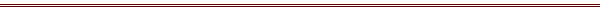   	20.06.2017                                                                                   № 148с. МогочиноО назначении даты выборов депутатов муниципального образования«Могочинское сельское поселение»В соответствии с Федеральным законом от 12.06.2002 № 67-ФЗ «Об основных гарантиях избирательных прав и права на участие в референдуме граждан Российской Федерации», статьей 6 Закона Томской области от 14.02.2005 № 29-ОЗ «О муниципальных выборах в Томской области», Уставом муниципального образования «Могочинское сельское поселение».Совет Могочинского сельского поселения  РЕШИЛ:Назначить выборы депутатов муниципального образования «Могочинское сельское поселение» по единому избирательному округу, в состав которого входит вся территория  муниципального образования «Могочинское сельское поселение» на 10 сентября 2017 года.Опубликовать настоящее решение в официальном печатном издании  «Информационном бюллетене» и разместить на официальном сайте муниципального образования «Могочинское сельское поселение». Председатель Совета Могочинского сельского поселения,Глава Могочинского сельского поселения			      Детлукова А.В.